Приложение № 1к Приглашению к участию в конкурсеЭкспликация. Красноярск, ул. Сибирская, 92, 1 этаж 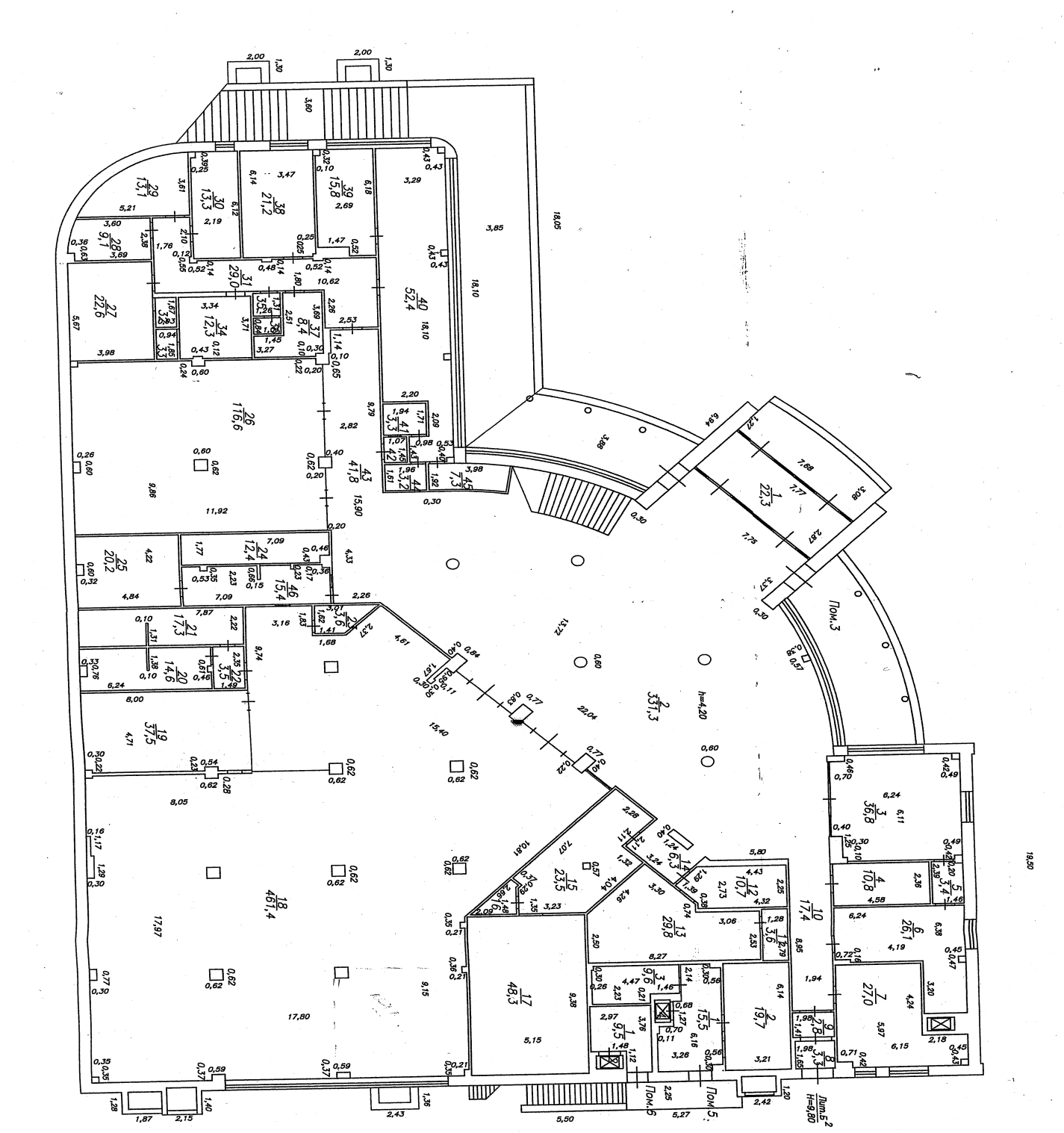 